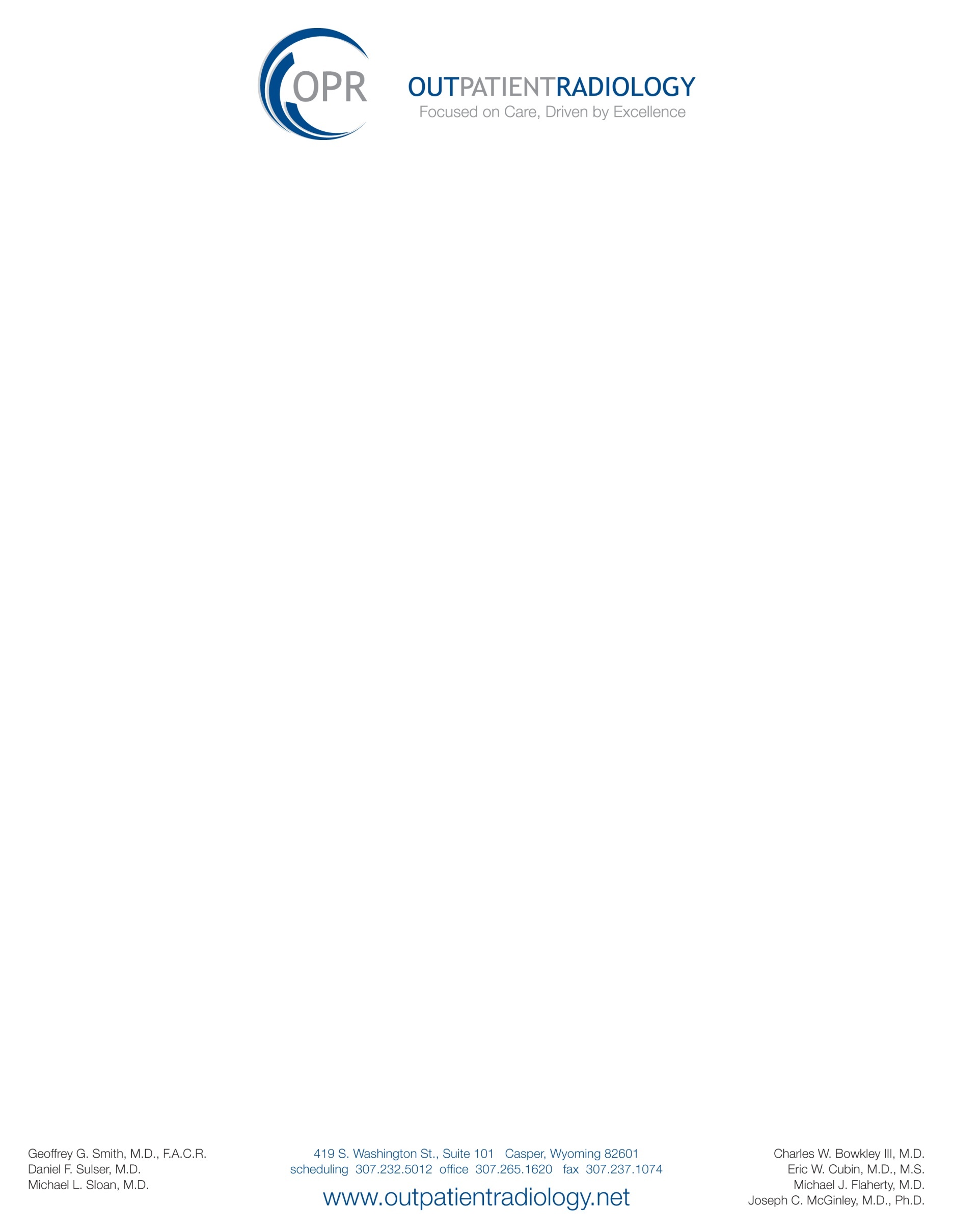 
AUTHORIZATION FOR RELEASE OF MEDICAL INFORMATIONPatient Name:____________________________________________________________   DOB:___________________________List any other name(s):_____________________________________________________________________________________Address:________________________________________________________________   Phone:__________________________I do hereby understand and consent to the release of confidential information in the custody of:______________________________________	
	
______________________________________
______________________________________
______________________________________

If patient is a minor and information is to be released regarding treatment for alcohol or drug abuse, both the patient and the parent or legal guardian must signI understand that I may revoke this authorization at any time, except to the extent that action, based on this authorization, has already been taken. This consent will expire automatically six months from date on which it was signed. Any disclosure of medical record information or protected health information (PHI) by the recipient(s) is prohibited by law._________________________________________________________________	____________________________                                  Signature of Patient		Date__________________________________________________________________	____________________________
Signature of Other Authorized Person		DateI affirm that the patient is deceased, that no personal representative of his/her estate has been appointed, and that I am the patient’s ______________________________.
_________________________________________________	____________________________                                  Signature		      Date